Publicado en Madrid el 13/02/2023 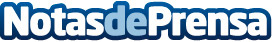 Regalos ecológicos por San Valentin: SproutWorld Love Edition, maquillaje y lápices que se convierten en hermosas floresSproutWorld, la compañía danesa creadora de los lápices y maquillajes plantables propone unos regalos por menos de 10€ ecológicos, románticos y originales que se pueden encontrar en Amazon y están disponibles en 24hDatos de contacto:SproutWorld605065567Nota de prensa publicada en: https://www.notasdeprensa.es/regalos-ecologicos-por-san-valentin Categorias: Emprendedores Consumo Belleza Celebraciones http://www.notasdeprensa.es